         П Р И К А З21.09.2022г.                                                    № 111                                                  г. СеверобайкальскОб утверждении Порядка уведомления работодателя о фактах обращения в целях склонения работников Управления культуры  к совершению коррупционных правонарушений	В соответствии с частью 5 статьи 9 Федерального закона от 25 декабря 2008 г. № 273-ФЗ "О противодействии коррупции",П Р И К А З Ы В А Ю:Утвердить Порядок уведомления работодателя о фактах обращения в целях склонения работников Управления культуры  к совершению коррупционных правонарушений согласно приложению 1 к настоящему приказу. Утвердить форму журнала уведомлений о фактах обращения в целях склонения работников МКУ Управление культуры администрации муниципального образования «город Северобайкальск», согласно приложению 2 к настоящему приказу.Утвердить уведомление о факте обращения в целях склонения к коррупционному правонарушению МКУ Управление культуры администрации муниципального образования «город Северобайкальск», согласно приложению 3 к настоящему приказу.Контроль за исполнением настоящего приказа возлагаю на ответственного за работу по профилактике коррупционных и иных правонарушений – юрисконсульта Управления культуры Викулову Ирину Юрьевну.Начальник				                                                   С.Г. ЗубареваВ дело №____за 2022 годИнспектор по кадрам 21.09.2022г.Приложение 1 Утвержден приказом от 21.09.2022г. № 111Порядок уведомления работодателя о фактах обращения в целях склонения работников Управления культуры к совершению коррупционных правонарушений1. Общие положения1.1 Порядок уведомления работодателя о фактах обращения в целях склонения работников Управления культуры  к совершению коррупционных правонарушений (далее соответственно – Управление культуры, работники, порядок), разработан в соответствии с Федеральным законом от 25 декабря 2008 г. № 273-ФЗ "О противодействии коррупции", а также в соответствием с приказом Министерства труда и социальной защиты РФ от 30 мая 2013 года N 231н «О Порядке уведомления работодателя о фактах обращения в целях склонения работников организаций, созданных для выполнения задач, поставленных перед Министерством труда и социальной защиты Российской Федерации, к совершению коррупционных правонарушений» 1.2 Обязанность уведомлять работодателя обо всех случаях обращения каких-либо лиц в целях склонения работника к совершению коррупционных правонарушений, за исключением случаев, когда по данным фактам проведена или проводится проверка, возлагается на работника. 1.3 Работник, которому стало известно о факте обращения к иным работникам в связи с исполнением должностных обязанностей каких-либо лиц в целях склонения работников к совершению коррупционных правонарушений, вправе уведомлять об этом работодателя в соответствии с Порядком. 2. Порядок уведомления работодателя2.1. При получении работником предложения о совершении коррупционного правонарушения он обязан незамедлительно, а если указанное предложение поступило вне рабочего времени, незамедлительно при первой возможности представить начальнику и (или) должностному лицу, ответственному за работу по профилактике коррупционных и иных правонарушений уведомление о факте обращения в целях склонения к совершению коррупционных правонарушений (далее - уведомление).2.2. Уведомление (приложение № 1 к Порядку) представляется в письменном виде в одном экземпляре (допускается снятие копии с Уведомления для работника). 3. Перечень сведений, содержащихся в уведомлении3.1. В уведомлении указывается: -должность, фамилия, имя, отчество (при наличии) начальника, на имя которого направляется уведомление; -фамилия, имя, отчество (при наличии), должность, номер телефона работника; -все известные сведения о лице, склоняющем к совершению коррупционного правонарушения; -сущность предполагаемого коррупционного правонарушения; -способ склонения к совершению коррупционного правонарушения; -дата, место, время склонения к совершению коррупционного правонарушения;-обстоятельства склонения к совершению коррупционного правонарушения; -дополнительные имеющиеся по факту склонения к совершению коррупционного правонарушений документы.  	3.2. Уведомление должно быть лично подписано работником с указанием даты его составления. 4. Регистрация уведомлений4.1. Начальник Управления культуры или должностное лицо, ответственное за работу по профилактике коррупционных и иных правонарушений, ведет прием, регистрацию и учет поступивших уведомлений, обеспечивает конфиденциальность и сохранность данных, полученных от работника, склоняемого к совершению коррупционного правонарушения, а также несет ответственность в соответствии с законодательством Российской Федерации за разглашение полученных сведений. 4.2. Уведомление регистрируется в журнале регистрации уведомлений о фактах обращения в целях склонения работников к совершению коррупционных правонарушений (далее - журнал) согласно Приложению № 1 к Порядку, который хранится в месте, защищенном от несанкционированного доступа. Журнал должен быть прошит, пронумерован и заверен печатью и подписью ответственного за профилактику коррупционных и иных правонарушений лица. В журнал вносится запись о регистрационном номере уведомления, дате и времени регистрации уведомления, фамилии, имени, отчестве работника, представившего уведомление, кратком содержании уведомления, количестве листов уведомления, фамилии, имени, отчестве работника, зарегистрировавшего уведомление, которые заверяются подписями регистрирующего и представляющего уведомление. 4.3. Зарегистрированное  уведомление в день регистрации докладывается начальнику Управления культуры, копия уведомления с указанием регистрационного номера, даты, заверенный подписью работника, зарегистрировавшего уведомление, отдается работнику для подтверждения принятия и регистрации уведомления. 4.4. Начальник Управления культуры  по результатам рассмотрения уведомления принимает решение об организации проверки содержащихся в уведомлении сведений и назначает ответственное за проведение проверки факта обращения в целях склонения работника к совершению коррупционных правонарушений должностное лицо.Приложение 2 Утвержден приказом от 21.09.2022г. № 111ЖУРНАЛ учета уведомлений о фактах обращения в целях склонения работника Управления культуры администрации МО «город Северобайкальск» к совершению коррупционных правонарушенийПриложение 3 Утвержден приказом от 21.09.2022г. № 111Начальнику МКУ Управления культуры администрации МО «город Северобайкальск» ________________От ________________________(Ф.И.О., должность  служащего,)УВЕДОМЛЕНИЕ             В соответствии со статьей 9 Федерального закона Российской Федерации от  25.12.2008 № 273-ФЗ «О противодействии коррупции» уведомляю о факте обращении в целях склонения меня к коррупционному правонарушению со стороны  ____________________________________________________________________________(указывается Ф.И.О., должность, все известные сведения____________________________________________________________________________о физическом лице (представителе юридического лица), склоняющем к правонарушению)____________________________________________________________________________(дата, время, место склонения к правонарушению) Склонение к правонарушению производилось в целях осуществления мною ____________________________________________________________________________(сущность предполагаемого правонарушения)            Склонение к правонарушению осуществлялось посредством _____________________________________________________________________________(способ склонения: подкуп, угроза, обещание, обман, насилие и др.)____________________________________________________________________________Склонение к правонарушению производилось ____________________________________ ____________________________________________________________________________(обстоятельства склонения: телефонный разговор, личная встреча, почтовое отправление и др.)Дата                                                                                                          Подпись  Уведомление зарегистрировано    в Журнале учета уведомлений     «___» «____________»  20____ г. № _____,     ____________________________________      (Ф.И.О., должность и подпись специалиста,     ____________________________________      ответственного за регистрацию уведомления)Нютагай hангай эмхи зургаан «Северобайкальск хото» гэһэн нютагай засагай байгууламжын захиргаанай Соёлой захиргаан»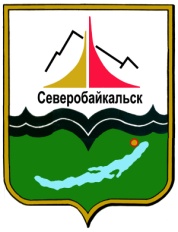 Муниципальное казённое учреждение«Управление культуры администрации муниципального образования«город Северобайкальск»№ 
п/пДата    
регистрации
уведомления.Ф.И.О., должность,  подпись  
подавшего уведомлениеРешение представителя нанимателя (работодателя)Подпись лица, ответственного за прием уведомления